迄今十九戰十八冠，勝出途程介乎1200米至2000米，當中包括九項分級賽。去年12月以出色姿態攻下浪琴表香港一哩錦標，成功打開一級賽勝門，國際評分也因而升至124分。牠是歷來第二匹囊括四歲馬經典賽事系列全部三關賽事冠軍的賽駒。今仗將力爭蟬聯此賽冠軍兼十六連捷。此駒實力超卓，為上季香港馬王，現已四勝一級賽。上仗出爭中銀香港「私人財富」馬會一哩錦標（1600米二級賽），從容摘下桂冠。跑法靈活多變，在好地及好至快地上均曾獲勝。2019年分別在日本二千堅尼（2000米一級賽）及日本打吡大賽（2400米一級賽）中獲得季軍及亞軍。四歲賽季首仗攻下中山紀念賽（1800米二級賽），翌仗在大阪盃（2000米一級賽）中跑入季席。今年在東京出爭安田紀念賽（1600米一級賽），擊敗「放聲歡呼」掄元。上仗在東京角逐一項1800米賽事，最終在一級賽冠軍馬「速度大師」之後跑獲亞軍。跑法靈活多變。在快地角逐表現最佳。2019年角逐此賽時因運氣欠佳僅得第七名，今仗將第二度在港上陣。代表作包括2019年攻下一哩冠軍賽（1600米一級賽）。競逐一哩賽表現準繩。大前仗首次縮程角逐1200米賽事，在一級賽高松宮紀念賽以佳勢跑入季席。前仗出爭安田紀念賽（1600米一級賽），末段轉弱，取得第四名。上仗角逐一哩冠軍賽（1600米一級賽），跑獲第四名。能居前列競跑，但近期通常居後競逐。場地不成問題。在港服役至今二十一戰七勝，包括首季取得四連勝。曾在2019年寶馬香港打吡大賽（2000米）中跑入亞軍，其後在港兩勝一級賽，途程為1400米及1600米。今年10月出爭二級賽東方表行60週年沙田錦標（1600米讓賽），表現失準，最終只得第九名。上仗在中銀香港「私人財富」馬會一哩錦標（1600米二級賽）中跑獲亞軍。場地不拘，跑法靈活。兩歲在英國服役時三戰全勝。2019年7月至2019年12月期間在香港取得四連捷。今年較早時在沙田出戰富衛保險冠軍一哩賽（1600米一級賽），僅負於「金鎗六十」一馬頭位。2020年在四歲馬經典賽事系列的全數三關賽事均能跑入位置。季內復出角逐中銀香港「私人財富」馬會一哩錦標（1600米二級賽），跑獲第四名。慣常採取留後跑法，但也能居前競跑。曾在好地及好至快地獲勝。潛質優厚的四歲雄馬。三歲時曾兩度在一級賽中不敵「鐵鳥翱天」屈居亞軍，包括日本打吡大賽（2400米）。其後在東京勝出每日王冠賽（1800米二級賽）。前仗在安田紀念賽（1600米一級賽）跑得第八名。上仗在一哩冠軍賽（1600米一級賽）中得第六名。慣常緊隨領放馬競跑，但也可留前鬥後。曾在快地及好地上勝出。2019年三歲時取得三連捷，但去年在安田紀念賽（1600米一級賽）中表現失準。同年10月在東京出爭富士錦標（1600米二級賽），末段展現極強加速力，成功奪冠。今年在美丹角逐杜拜草地大賽（1800米一級賽），在「諾斯勳爵」之後跑入亞軍。上仗在德爾馬出爭育馬者盃一哩大賽（1600米一級賽），得第十二名。慣常留前鬥後。沒有場地顧慮。2020/2021年度馬季最佳四歲馬。今年寶馬香港打吡大賽（2000米）冠軍，出道至今十七戰七冠，勝出途程介乎1200米至2000米，途程性能廣泛。上季也曾攻下三級賽獅子山錦標（1600米讓賽）。大前仗作今季初出，在三級賽慶典盃（1400米讓賽）中負於「二郎」蹄下得季軍，表現不俗。上仗角逐中銀香港「私人財富」馬會一哩錦標（1600米二級賽），跑獲季軍。跑法靈活多變，曾在好地及好至快地上勝出。迄今九戰三勝，包括上季以一放到底的姿態攻下2021年香港經典盃（1800米）。今年也曾角逐三級賽獅子山錦標（1600米讓賽），最終在「達心星」之後跑獲接近的亞軍。通常居前列位置，但也曾稍留而交出好表現。場地不拘，但曾在好地上獲勝。現年五歲，出賽經驗不多，但初出時很快便展露潛質，在港服役第二季即於頭三仗取得三連捷。四歲賽季取得四勝，包括今年的香港經典一哩賽。前仗在一項1400米第一班賽事中取得第五名。上仗角逐其士盃 (第一班1600米讓賽)，跑獲亞軍，殊不夠運。後上型馬匹，在好地及好至快地上均曾獲頭馬。兩歲在澳洲服役時曾兩勝頭馬。表現穩健，在香港共取得兩冠四亞三季。季內初出即在力拼下以短距離之先勝出一項1400米第一班賽事。上季角逐香港經典一哩賽（1600米）時，在廄侶「勁搏」之後得亞軍。上仗角逐其士盃 (第一班1600米讓賽)，跑第六名。慣常居中間位置競跑，在好地上表現最佳。兩歲時曾在奈斯攻下一項1200米三級賽，其後在堅蘭角逐育馬者盃兩歲雌馬草地大賽（1600米一級賽），跑獲不俗的亞軍，為出道首季劃上完美句號。表現甚為穩健，曾兩勝一級賽，包括2021年勝出英國一千堅尼，以及僅三個月後攻下羅斯齊爾德大賽。前仗在雅士谷挑戰女皇伊利沙伯二世錦標（1600米一級賽），起步後不久收慢，繼而搶口，最終取得第五名。上仗在育馬者盃一哩大賽（1600米一級賽）得第十名，從未能構成威脅。慣常留後競跑，場地不成問題。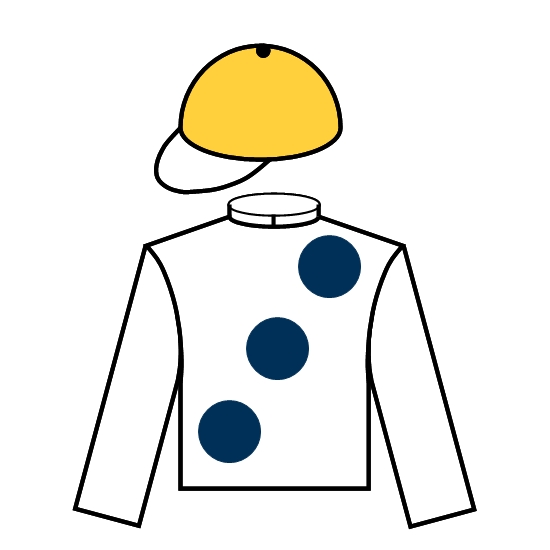 金鎗六十	C238	GOLDEN SIXTY (AUS) 6歲 棕色 閹馬Medaglia d'Oro (USA) - Gaudeamus (USA) (Distorted Humor (USA))馬主: 陳家樑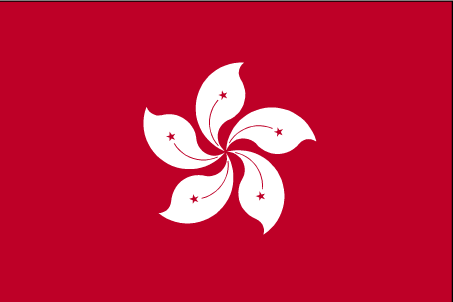 呂健威 (香港)K W Lui (HK)勝出11.4%  前三名30.2%何澤堯	C Y Ho勝出11.4%  前三名28.5%126 磅(120分)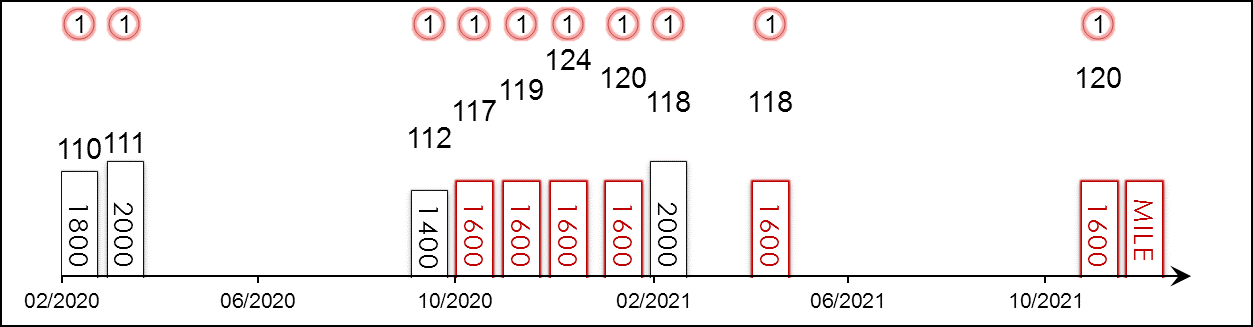 名次場次日期表現評分級別賽事名稱馬場馬場途程/跑道/場地途程/跑道/場地負磅騎師檔位賽事分段時間賽事分段時間賽事分段時間賽事分段時間頭馬時間馬匹末段分段名次及距離分段名次及距離分段名次及距離分段名次及距離分段名次及距離分段名次及距離勝負距離勝負距離賠率冠軍/亞軍1/10 **44123/2/20110-香港經典盃港沙田1800右好126何澤堯723.4023.3222.781.45.8822.3884¾85¾82½11/22.2F勝得精彩1/14 **51622/3/20111-寶馬香港打吡大賽港沙田2000右好快126何澤堯925.2323.3122.632.00.1521.83127135¾1151頸1.7F幸福掌聲1/11 *6227/9/20112G3慶典盃 - 讓賽港沙田1400右好116何澤堯222.0122.7022.431.20.5422.1972¾8441½11¾1.8F美麗傳承/勝得精彩1/12 *11718/10/20117G2東方表行沙田錦標 - 讓賽港沙田1600右好快123何澤堯623.1722.7822.051.33.3721.815253¼51½11/21.3F嘉應之星1/7 *20522/11/20119G2馬會一哩錦標港沙田1600右好快123何澤堯123.2122.7622.291.32.9121.8943¼63¼42½11½1.1F嘉應之星1/10 *26413/12/20124G1浪琴表香港一哩錦標港沙田1600右好126何澤堯722.7623.1022.411.33.4522.05888662¼121.3F川河尊駒1/8 *37024/1/21120G1董事盃港沙田1600右好126何澤堯623.2122.5422.201.33.3521.8074¾63½52½1頭1.2F川河尊駒1/7 *44721/2/21118G1花旗銀行香港金盃港沙田2000右好126何澤堯423.2022.5722.592.00.2522.3552¾64¼51½1短頭1.3F添滿意1/6 *61925/4/21118G1富衛保險冠軍一哩賽港沙田1600右好126何澤堯523.0723.2422.521.33.4522.5253½63¼2短頭1頭1.2F幸福笑容1/7 19321/11/21120G2中銀香港「私人財富」馬會一哩錦標港沙田1600右好128何澤堯724.1622.1722.031.34.5521.5175½76¼63¼111.1F夏威夷12/12/21G1浪琴表香港一哩錦標港沙田1600右126何澤堯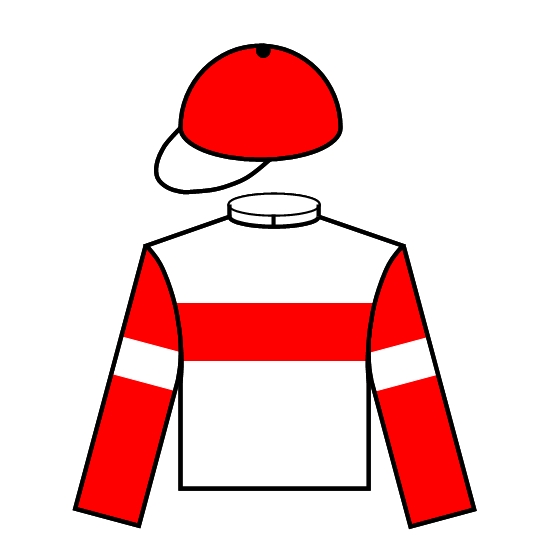 野田賢君		DANON KINGLY (JPN) 5歲 深棗色 雄馬Deep Impact (JPN) - My Goodness (USA) (Storm Cat (USA))馬主: Danox Co Ltd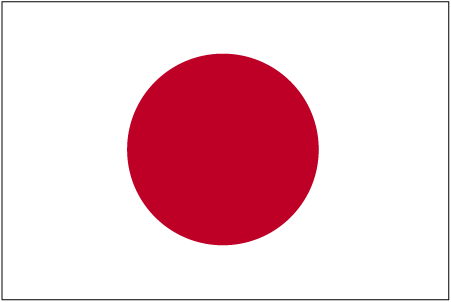 萩原清 (日本)K Hagiwara (JPN)川田將雅	Y Kawada126 磅(118分)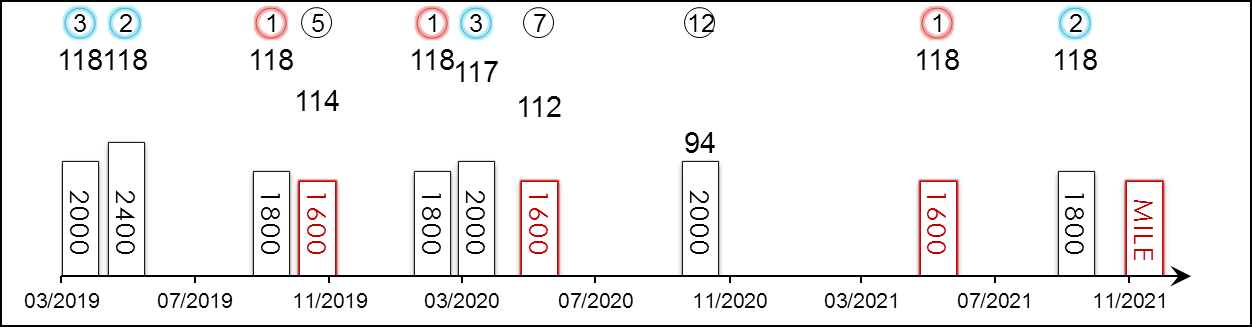 名次場次日期表現評分級別賽事名稱馬場馬場途程/跑道/場地途程/跑道/場地負磅騎師檔位賽事分段時間賽事分段時間賽事分段時間賽事分段時間頭馬時間馬匹末段分段名次及距離分段名次及距離分段名次及距離分段名次及距離分段名次及距離分段名次及距離勝負距離勝負距離賠率冠軍/亞軍3/18 -14/4/19118G1日本二千堅尼 - 三歲 日中山2000右快126戶崎圭太424.6023.9023.001.58.1034.503-4-5-3頭5.8農神節慶2/18 -26/5/19118G1日本打吡大賽 - 三歲 日東京2400左快126戶崎圭太724.7024.2023.902.22.6034.505-5-3-2頸4.7名父巴魯1/10 -6/10/19118G2每日王冠賽日東京1800左快119戶崎圭太923.0022.8023.101.44.4033.4010-10-9-11.31.6F太空隕石5/17 -17/11/19114G1一哩冠軍賽日京都1600右快123橫山典弘123.5023.1022.701.33.0034.10-6-7-52.53.9冠軍車手1/9 -1/3/20118G2中山紀念賽日中山1800右快123橫山典弘323.3023.6023.401.46.3034.203-3-3-11.82.5F旺紫丁3/12 -5/4/20117G1大阪盃日阪神2000右快126橫山典弘823.7023.0022.901.58.4034.301-1-1-30.53.8F旺紫丁7/14 -7/6/20112G1安田紀念賽日東京1600左好128戶崎圭太222.7023.0022.901.31.6034.60-6-5-75.512.9放聲歡呼12/12 -1/11/2094G1秋季天皇賞日東京2000左快128戶崎圭太423.9022.6022.701.57.8035.805-6-6-1217.513.3杏目1/14 -6/6/21118G1安田紀念賽日東京1600左好快128川田將雅1123.1022.6022.701.31.7033.10-8-8-1頭47.6放聲歡呼2/13 -10/10/21118G2每日王冠賽日東京1800左好快128川田將雅723.7023.0023.301.44.8033.7012-5-5-2頭2.7速度大師12/12/21G1浪琴表香港一哩錦標港沙田1600右126川田將雅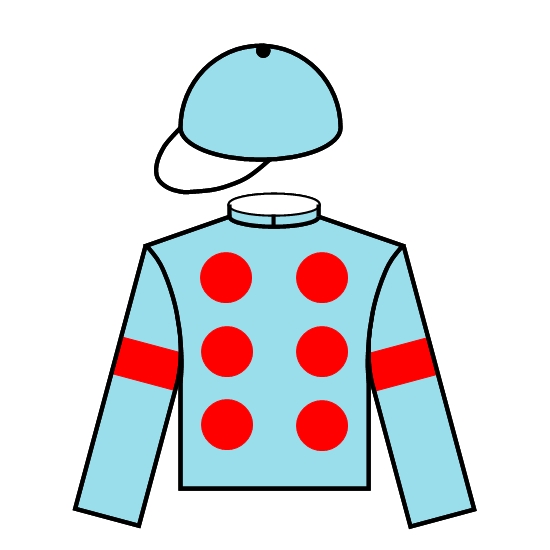 冠軍車手		INDY CHAMP (JPN) 6歲 棗色 雄馬Stay Gold (JPN) - Will Power (JPN) (King Kamehameha (JPN))馬主: Silk Racing Co Ltd音無秀孝 (日本)H Otonashi (JPN)福永祐一	Y Fukunaga126 磅(118分)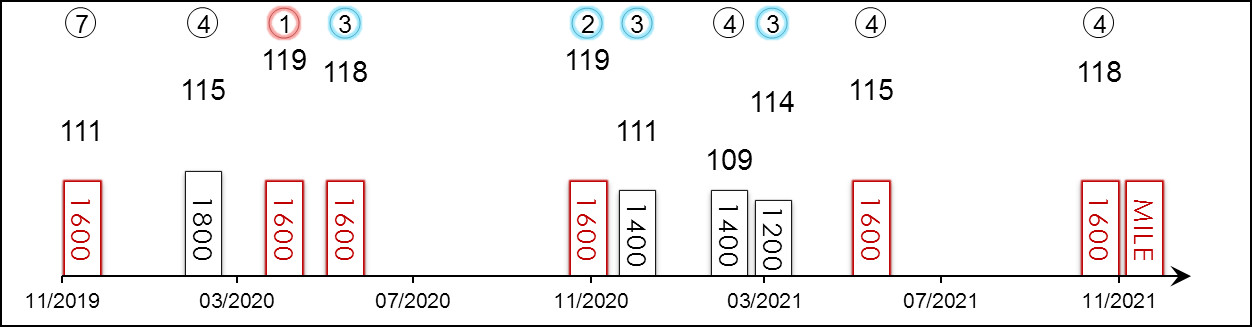 名次場次日期表現評分級別賽事名稱馬場馬場途程/跑道/場地途程/跑道/場地負磅騎師檔位賽事分段時間賽事分段時間賽事分段時間賽事分段時間頭馬時間馬匹末段分段名次及距離分段名次及距離分段名次及距離分段名次及距離分段名次及距離分段名次及距離勝負距離勝負距離賠率冠軍/亞軍7/10 **2338/12/19111G1浪琴表香港一哩錦標港沙田1600右好126連達文322.8722.7922.461.33.2522.517373.39373.32.9頌讚火星4/9 -1/3/20115G2中山紀念賽日中山1800右快128福永祐一123.3023.6023.401.46.3034.105-5-6-42.55.4野田賢君1/11 -26/4/20119G2讀賣盃日京都1600右快128福永祐一123.6022.7022.501.32.4033.00-4-3-121.6F感激連連3/14 -7/6/20118G1安田紀念賽日東京1600左好128福永祐一622.7023.0022.901.31.6034.10-9-7-337放聲歡呼2/17 -22/11/20119G1一哩冠軍賽日阪神1600右快126福永祐一823.4022.6022.501.32.0033.20-7-5-20.88.8放聲歡呼3/16 -26/12/20111G2阪神盃日阪神1400右快126福永祐一1221.9022.7023.001.19.7034.00-11-11-321.5F野田幻想4/17 -28/2/21109G3阪急盃日阪神1400右好快126福永祐一1021.8022.6022.601.19.2033.80-9-7-42.53.5拉丁城市3/18 -28/3/21114G1高松宮紀念賽日中京1200左黏126福永祐一922.9022.7023.601.09.2034.50-11-9-30.56.3野田重擊4/14 -6/6/21115G1安田紀念賽日東京1600左好快128福永祐一823.1022.6022.701.31.7033.50-5-5-40.87野田賢君4/16 -21/11/21118G1一哩冠軍賽日阪神1600右好快126福永祐一723.9022.8022.201.32.6033.20-5-5-41.316.7放聲歡呼12/12/21G1浪琴表香港一哩錦標港沙田1600右126福永祐一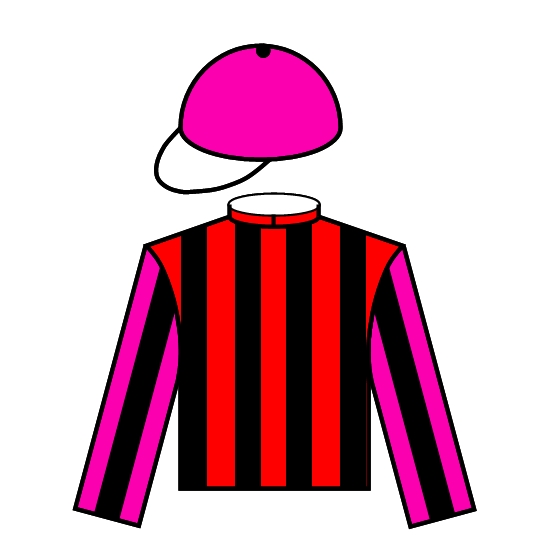 夏威夷	C150	WAIKUKU (IRE) 6歲 棗色 閹馬Harbour Watch (IRE) - London Plane (IRE) (Danehill Dancer (IRE))馬主: 蕭楊顯婷蔡約翰 (香港)J Size (HK)勝出9.7%  前三名25.8%潘頓	Z Purton勝出23.1%  前三名52.7%126 磅(118分)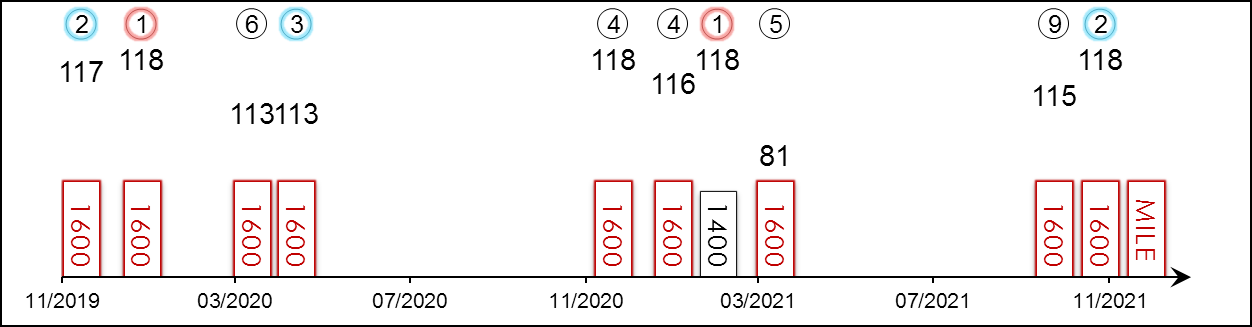 名次場次日期表現評分級別賽事名稱馬場馬場途程/跑道/場地途程/跑道/場地負磅騎師檔位賽事分段時間賽事分段時間賽事分段時間賽事分段時間頭馬時間馬匹末段分段名次及距離分段名次及距離分段名次及距離分段名次及距離分段名次及距離分段名次及距離勝負距離勝負距離賠率冠軍/亞軍2/10 **2338/12/19117G1浪琴表香港一哩錦標港沙田1600右好126莫雷拉1022.8722.7922.461.33.2522.0994¼94¾82¾21/23.9頌讚火星1/7 **34619/1/20118G1董事盃港沙田1600右好126莫雷拉722.6523.1222.781.33.0422.3874¾7562½1頸1.5F美麗傳承6/7 **5475/4/20113G2主席錦標港沙田1600右好128莫雷拉123.0022.6822.741.33.4923.0241½32½4364¾1.7F美麗傳承3/8 **60826/4/20113G1富衛保險冠軍一哩賽港沙田1600右好126莫雷拉823.1423.3222.111.33.1322.14866462½32¾4.7川河尊駒4/10 *26413/12/20118G1浪琴表香港一哩錦標港沙田1600右好126莫雷拉522.7623.1022.411.33.4522.5654½53¼51½42½16金鎗六十4/8 *37024/1/21116G1董事盃港沙田1600右好126莫雷拉823.2122.5422.201.33.3521.9564¼74½7341½11金鎗六十1/9 *44321/2/21118G1女皇銀禧紀念盃港沙田1400右好126莫雷拉622.0022.9022.201.20.7821.8442½54¼42¼11¼2.1F川河尊駒5/5 *5575/4/2181G2主席錦標港沙田1600右好128莫雷拉323.8222.9322.461.35.0624.9132¼42½43¼518½1.6F高大威猛9/12 10117/10/21115G2東方表行沙田錦標 - 讓賽港沙田1600右好131潘頓523.4123.0022.771.34.4022.803141¼61¾929.9勇戰神駒2/7 19321/11/21118G2中銀香港「私人財富」馬會一哩錦標港沙田1600右好128潘頓424.1622.1722.031.34.5522.022121¼212115金鎗六十12/12/21G1浪琴表香港一哩錦標港沙田1600右126潘頓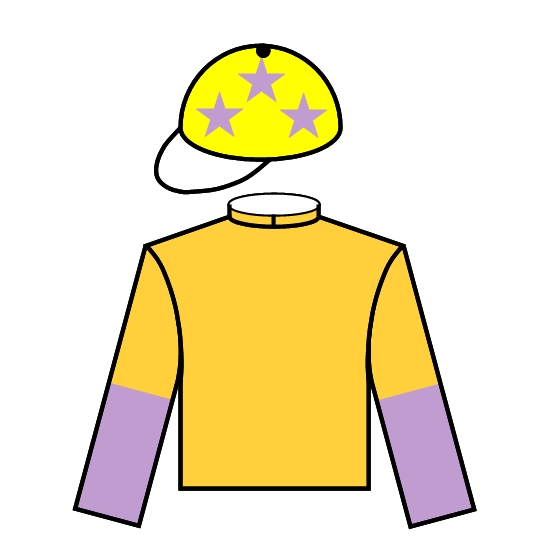 幸福笑容	C199	MORE THAN THIS (GB) 5歲 棗色 閹馬Dutch Art (GB) - Striving (IRE) (Danehill Dancer (IRE))馬主: 黃凱汶沈集成 (香港)C S Shum (HK)勝出11.7%  前三名37.5%梁家俊	K C Leung勝出7.2%  前三名17.0%126 磅(117分)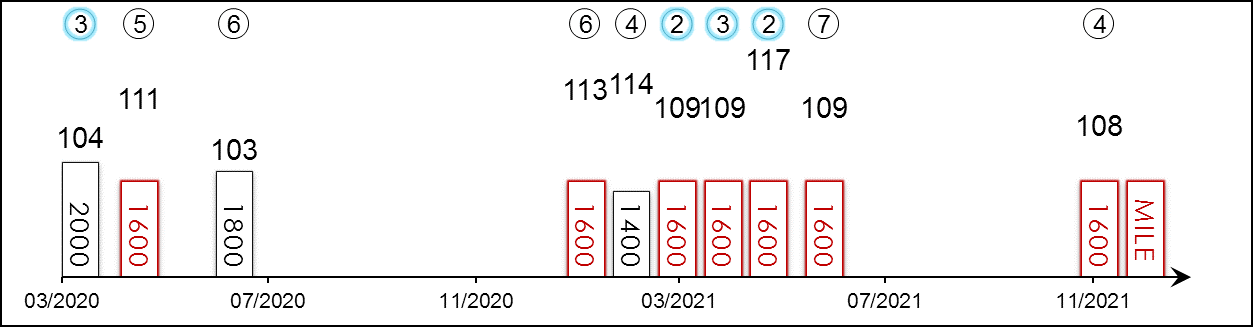 名次場次日期表現評分級別賽事名稱馬場馬場途程/跑道/場地途程/跑道/場地負磅騎師檔位賽事分段時間賽事分段時間賽事分段時間賽事分段時間頭馬時間馬匹末段分段名次及距離分段名次及距離分段名次及距離分段名次及距離分段名次及距離分段名次及距離勝負距離勝負距離賠率冠軍/亞軍3/14 **51622/3/20104-寶馬香港打吡大賽港沙田2000右好快126潘頓125.2323.3122.632.00.1522.5753¼52¾33¼333.3金鎗六十5/8 **60826/4/20111G1富衛保險冠軍一哩賽港沙田1600右好126田泰安723.1423.3222.111.33.1321.9475¼86½84½53½6.2川河尊駒6/8 **75621/6/20103G3精英碟 - 讓賽港沙田1800右好快120潘頓723.6723.1422.101.45.8423.1811/211½1短頭66¾2.9F與龍共舞6/8 *37024/1/21113G1董事盃港沙田1600右好126梁家俊423.2122.5422.201.33.3522.3652¾42¼41¾62¾31金鎗六十4/9 *44321/2/21114G1女皇銀禧紀念盃港沙田1400右好126梁家俊522.0022.9022.201.20.7821.7384¾87¼84¾41¾13夏威夷2/7 *49913/3/21109-第一班讓賽港沙田1600右好126巴度123.4523.0322.361.33.6321.9876½76¾72¾2頸2.3F嘉應之星3/5 *5575/4/21109G2主席錦標港沙田1600右好123梁家俊523.8222.9322.461.35.0622.1253¾53½54½32¼5.8高大威猛2/6 *61925/4/21117G1富衛保險冠軍一哩賽港沙田1600右好126莫雷拉323.0723.2422.521.33.4522.246452¾622頭9.1金鎗六十7/7 *71130/5/21109G3獅子山錦標 - 讓賽港沙田1600右好快130田泰安623.4022.9022.001.33.4522.6565¼64½72½76½2.9達心星4/7 19321/11/21108G2中銀香港「私人財富」馬會一哩錦標港沙田1600右好123潘明輝324.1622.1722.031.34.5522.0453¾5473½43½22金鎗六十12/12/21G1浪琴表香港一哩錦標港沙田1600右126梁家俊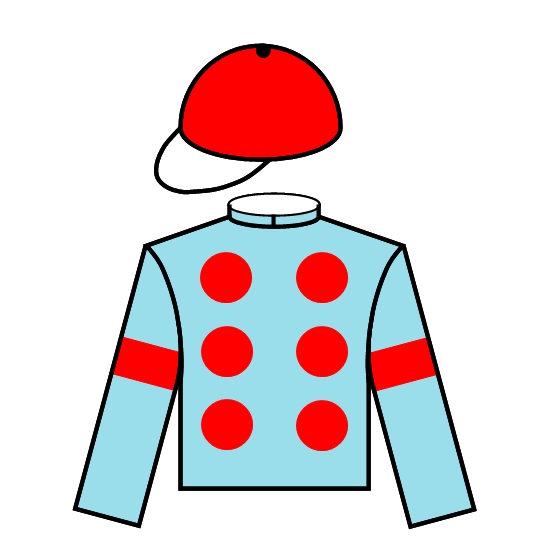 戰舞者		SALIOS (JPN) 4歲 栗色 雄馬Heart's Cry (JPN) - Salomina (GER) (Lomitas (GB))馬主: Silk Racing Co Ltd堀宣行 (日本)N Hori (JPN)連達文	D Lane126 磅(115分)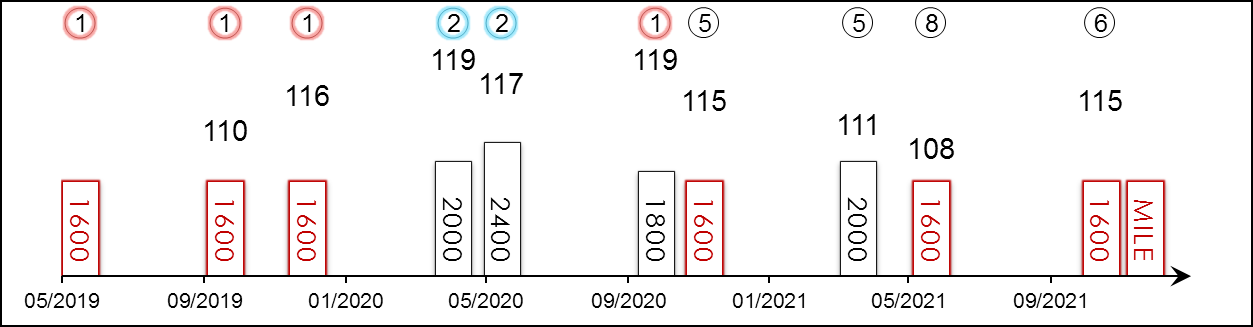 名次場次日期表現評分級別賽事名稱馬場馬場途程/跑道/場地途程/跑道/場地負磅騎師檔位賽事分段時間賽事分段時間賽事分段時間賽事分段時間頭馬時間馬匹末段分段名次及距離分段名次及距離分段名次及距離分段名次及距離分段名次及距離分段名次及距離勝負距離勝負距離賠率冠軍/亞軍1/8 -2/6/19--兩歲 新馬賽日東京1600左快119連達文725.7023.9022.201.37.1033.10-5-5-123.2Absolutismo1/9 -5/10/19110G3Saudi Arabia Royal Cup - 兩歲 日東京1600左快121石橋脩324.1023.2022.301.32.7033.10-3-3-11.31.5F金鞭1/16 -15/12/19116G1朝日盃未來錦標 - 兩歲 日阪神1600右快121莫雅622.7023.6024.001.33.0035.40-3-3-12.52.0F大成遠見2/18 -19/4/20119G1日本二千堅尼 - 三歲 日中山2000右好126連達文725.3024.1023.902.00.7035.405-6-4-20.53.8鐵鳥翱天2/18 -31/5/20117G1日本打吡大賽 - 三歲 日東京2400左快126連達文1224.5023.1023.002.24.1034.1010-10-11-234.4鐵鳥翱天1/11 -11/10/20119G2每日王冠賽日東京1800左好119李慕華923.5023.9023.601.45.5034.104-4-4-131.3F大和卡尼5/17 -22/11/20115G1一哩冠軍賽日阪神1600右快123杜滿萊1723.4022.6022.501.32.0033.10-13-13-52.34.1放聲歡呼5/13 -4/4/21111G1大阪盃日阪神2000右黏126松山弘平224.9024.3024.702.01.6037.703-2-2-56.35.8麗冠花環8/14 -6/6/21108G1安田紀念賽日東京1600左好快128松山弘平123.1022.6022.701.31.7033.70-9-8-83.87.9野田賢君6/16 -21/11/21115G1一哩冠軍賽日阪神1600右好快126松山弘平423.9022.8022.201.32.6033.70-3-2-62.89.5放聲歡呼12/12/21G1浪琴表香港一哩錦標港沙田1600右126連達文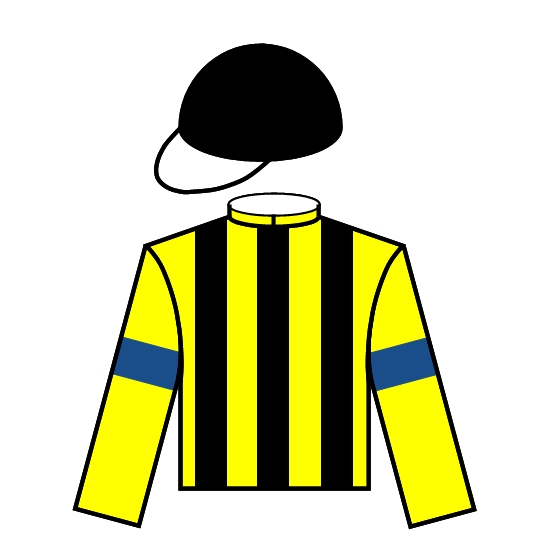 陳年美酒		VIN DE GARDE (JPN) 5歲 棗色 雄馬Deep Impact (JPN) - Skia (FR) (Motivator (GB))馬主: Shadai Race Horse Co Ltd藤原英昭 (日本)H Fujiwara (JPN)126 磅(113分)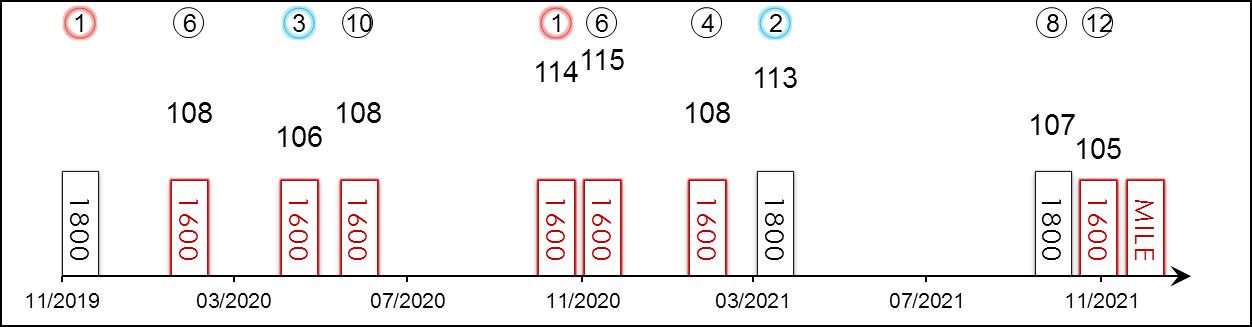 名次場次日期表現評分級別賽事名稱馬場馬場途程/跑道/場地途程/跑道/場地負磅騎師檔位賽事分段時間賽事分段時間賽事分段時間賽事分段時間頭馬時間馬匹末段分段名次及距離分段名次及距離分段名次及距離分段名次及距離分段名次及距離分段名次及距離勝負距離勝負距離賠率冠軍/亞軍1/15 -24/11/19--三捷馬賽日東京1800左黏121岩田望來824.0024.6024.101.48.3035.705-5-4-10.54.8F特定金賞6/16 -9/2/20108G3東京新聞盃日東京1600左快123福永祐一223.0023.3023.401.33.0033.60-8-8-61.33.8大場面3/11 -26/4/20106G2讀賣盃日京都1600右快123岩田望來723.6022.7022.501.32.4032.70-10-10-33.53.9冠軍車手10/14 -7/6/20108G1安田紀念賽日東京1600左好128岩田望來1322.7023.0022.901.31.6034.80-6-7-107.5110放聲歡呼1/12 -24/10/20114G2富士錦標日東京1600左快123福永祐一522.4023.5024.501.33.4034.60-6-8-11.36.2禮讚歌詠6/17 -22/11/20115G1一哩冠軍賽日阪神1600右快126戶崎圭太1623.4022.6022.501.32.0033.30-11-11-62.868.6放聲歡呼4/16 -7/2/21108G3東京新聞盃日東京1600左好快126福永祐一1323.1022.7023.101.32.4034.20-6-6-41.82.7F空手道2/12 -27/3/21113G1杜拜草地大賽酋美丹1800左好126巴米高5---1.46.46----2316/1諾斯勳爵8/13 -10/10/21107G2每日王冠賽日東京1800左好快126福永祐一1223.7023.0023.301.44.8034.106-6-7-84.37.8速度大師12/13 -6/11/21105G1育馬者盃一哩大賽美德爾馬1600左快126福永祐一423.8723.6422.991.34.01-108119.51210.5125.839.6太空藍調12/12/21G1浪琴表香港一哩錦標港沙田1600右126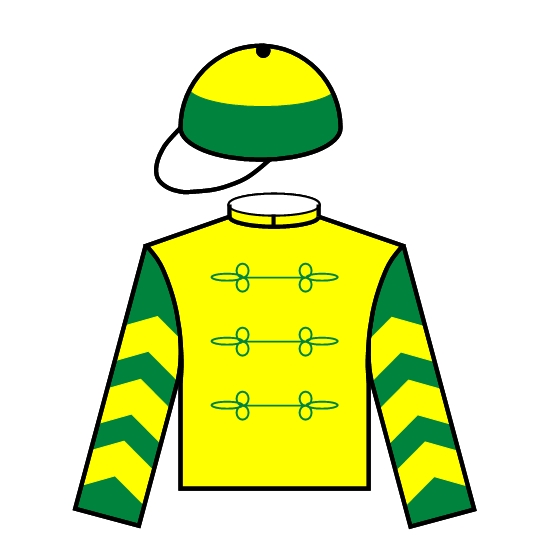 達心星	D088	SKY DARCI (NZ) 5歲 棗色 閹馬Darci Brahma (NZ) - Strictly Maternal (NZ) (O'Reilly (NZ))馬主: 關敏恒方嘉柏 (香港)C Fownes (HK)勝出4.5%  前三名23.4%莫雷拉	J Moreira勝出17.6%  前三名40.1%126 磅(112分)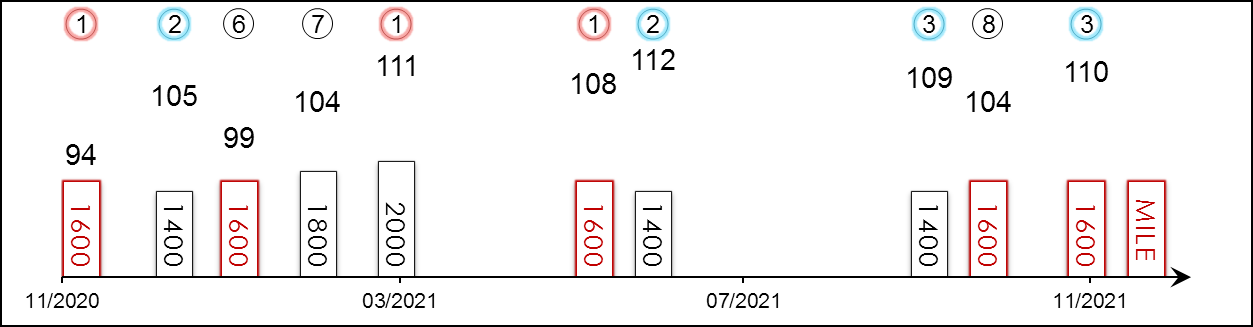 名次場次日期表現評分級別賽事名稱馬場馬場途程/跑道/場地途程/跑道/場地負磅騎師檔位賽事分段時間賽事分段時間賽事分段時間賽事分段時間頭馬時間馬匹末段分段名次及距離分段名次及距離分段名次及距離分段名次及距離分段名次及距離分段名次及距離勝負距離勝負距離賠率冠軍/亞軍1/13 *22729/11/2094-其士盃 - 讓賽港沙田1600右好116莫雷拉423.5723.0722.841.34.1022.6443½4341¼1頸2.5F幸運快車2/8 *3131/1/21105G3華商會挑戰盃 - 讓賽港沙田1400右好115莫雷拉121.7823.0722.711.20.9922.4685½74¾62¾21¼3.1勝得精彩6/13 *37124/1/2199-香港經典一哩賽港沙田1600右好126莫雷拉722.2323.6523.911.33.8124.1272½64¼52¼63½3.3F勁搏7/14 *44921/2/21104-香港經典盃港沙田1800右好126莫雷拉424.4624.0422.771.47.2122.7097½97½82¾72¼8.5健康愉快1/14 *52421/3/21111-寶馬香港打吡大賽港沙田2000右好126莫雷拉225.3223.7623.612.01.3223.49610½53½33/41頭6.5將王1/7 *71130/5/21108G3獅子山錦標 - 讓賽港沙田1600右好快115莫雷拉323.4022.9022.001.33.4521.8443¾43¼311短頭2.5F健康愉快2/11 *76420/6/21112G3精英盃 - 讓賽港沙田1400右好快126莫雷拉222.1222.6722.361.20.5522.15114½1057321¾3F顯心星3/9 6126/9/21109G3慶典盃 - 讓賽港沙田1400右好快120莫雷拉321.3622.5023.311.20.4822.917374¼6431½1.9F二郎8/12 10117/10/21104G2東方表行沙田錦標 - 讓賽港沙田1600右好120莫雷拉1123.4123.0022.771.34.4022.48114½125¾113½81¾2.7F勇戰神駒3/7 19321/11/21110G2中銀香港「私人財富」馬會一哩錦標港沙田1600右好123莫雷拉524.1622.1722.031.34.5522.2342¾4331¼32½10金鎗六十12/12/21G1浪琴表香港一哩錦標港沙田1600右126莫雷拉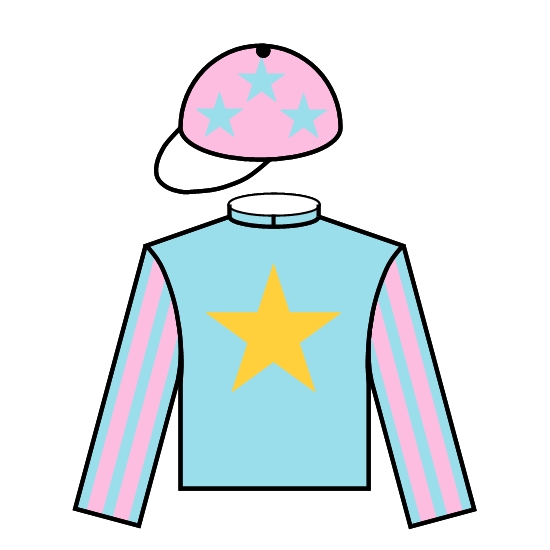 健康愉快	D435	HEALTHY HAPPY (AUS)  前稱 Leviathan   5歲 棗／棕色 閹馬Zoustar (AUS) - Lady Lakshmi (AUS) (Lonhro (AUS))馬主: 單同慶、單煜樂與單煜燊羅富全 (香港)F C Lor (HK)勝出16.6%  前三名41.4%巴度	A Badel勝出12.0%  前三名29.1%126 磅(110分)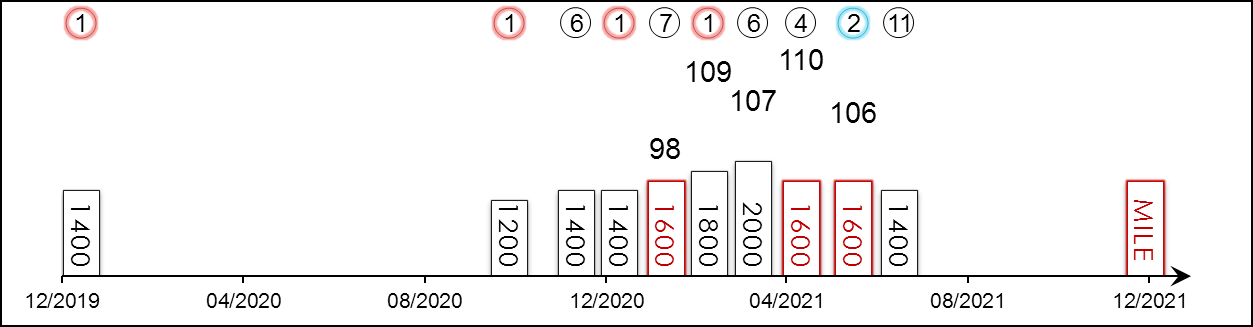 名次場次日期表現評分級別賽事名稱馬場馬場途程/跑道/場地途程/跑道/場地負磅騎師檔位賽事分段時間賽事分段時間賽事分段時間賽事分段時間頭馬時間馬匹末段分段名次及距離分段名次及距離分段名次及距離分段名次及距離分段名次及距離分段名次及距離勝負距離勝負距離賠率冠軍/亞軍1/10 -28/12/19--指標評分78 讓賽澳蘭域1400右好121貝湯美3--35.451.21.95----11.32.6Bandersnatch1/12 *10011/10/20--第三班讓賽港沙田1200右好133史卓豐223.7922.2022.551.08.5422.31-51¾31½11/29.2利害了6/14 *23029/11/20--第二班讓賽港沙田1400右好126史卓豐821.8122.5723.251.20.7223.2642¾52¾42¼62¼2.9F喜豐寶1/13 *28520/12/20--第二班讓賽港沙田1400右好124田泰安622.0323.2922.771.21.6622.6933/431¾21/21短頭5.6健快聯盟7/13 *37124/1/2198-香港經典一哩賽港沙田1600右好126何澤堯1422.2323.6523.911.33.8124.1382¾74½72¾7420勁搏1/14 *44921/2/21109-香港經典盃港沙田1800右好126巴度824.4624.0422.771.47.2122.77111113/41頸22將王6/14 *52421/3/21107-寶馬香港打吡大賽港沙田2000右好126巴度325.3223.7623.612.01.3223.9711½112短頭62¼10達心星4/6 *61925/4/21110G1富衛保險冠軍一哩賽港沙田1600右好126巴度223.0723.2422.521.33.4523.1513/413/41短頭4420金鎗六十2/7 *71130/5/21106G3獅子山錦標 - 讓賽港沙田1600右好快114巴度723.4022.9022.001.33.4521.9821½21¾2頸2短頭5.8達心星11/11 *76420/6/215G3精英盃 - 讓賽港沙田1400右好快122巴度522.1222.6722.361.20.5530.4431¼3162½11536顯心星12/12/21G1浪琴表香港一哩錦標港沙田1600右126巴度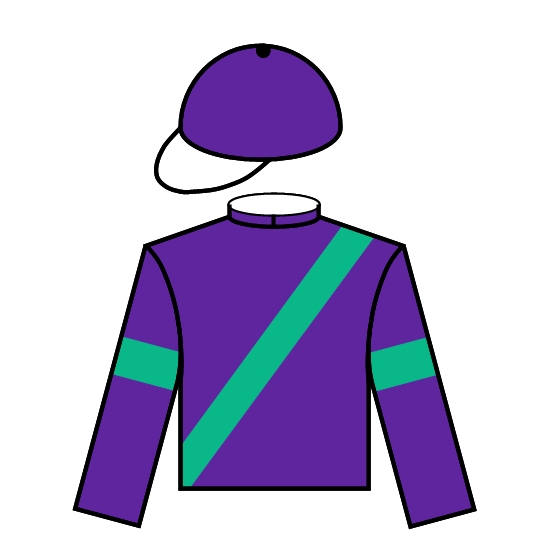 勁搏	D386	EXCELLENT PROPOSAL (AUS) 5歲 栗色 閹馬Exceed And Excel (AUS) - Procrastination (GB) (Pivotal (GB))馬主: 鍾建書蔡約翰 (香港)J Size (HK)勝出9.7%  前三名25.8%薛恩	B Shinn勝出7.3%  前三名27.1%126 磅(107分)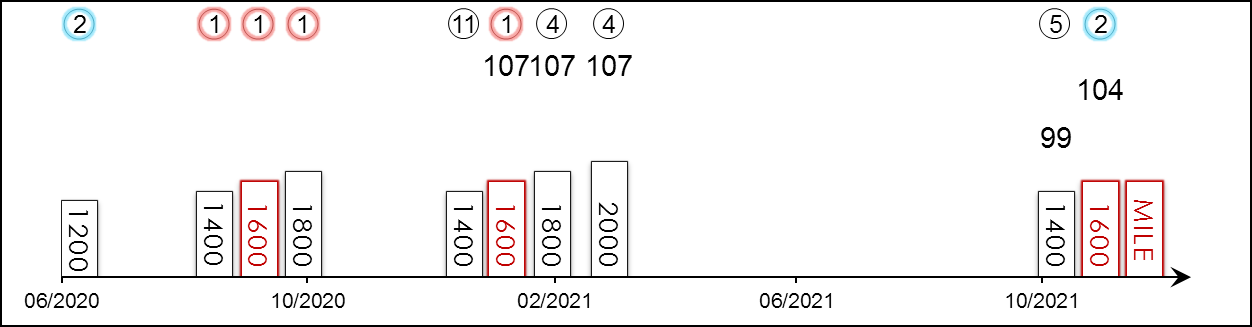 名次場次日期表現評分級別賽事名稱馬場馬場途程/跑道/場地途程/跑道/場地負磅騎師檔位賽事分段時間賽事分段時間賽事分段時間賽事分段時間頭馬時間馬匹末段分段名次及距離分段名次及距離分段名次及距離分段名次及距離分段名次及距離分段名次及距離勝負距離勝負距離賠率冠軍/亞軍2/9 **7851/7/20--第三班讓賽港沙田1200右好快132莫雷拉1023.5921.8122.991.08.3922.61-74¾62½2短頭4.1順意寶1/14 *96/9/20--第三班讓賽港沙田1400右好131莫雷拉621.9222.9623.341.21.6522.7462¾73¼93¾1短頭2.4F將耀1/14 *4620/9/20--第二班讓賽港沙田1600右好快119莫雷拉1422.7823.7622.871.33.6422.559493¼6211½3.2F玖寶1/14 *844/10/20--第二班讓賽港沙田1800右好123莫雷拉324.5623.9022.501.48.0022.2663¾64¼61½11/21.5F天池怪俠11/14 *33510/1/21--第二班讓賽港沙田1400右好132莫雷拉721.8322.8222.811.21.0623.27102¾9483½116¼4.4非凡才子1/13 *37124/1/21107-香港經典一哩賽港沙田1600右好126薛恩1022.2323.6523.911.33.8123.39116½106¾93¼13/423幸運快車4/14 *44921/2/21107-香港經典盃港沙田1800右好126薛恩524.4624.0422.771.47.2122.33119118½113½43/44.1健康愉快4/14 *52421/3/21107-寶馬香港打吡大賽港沙田2000右好126薛恩825.3223.7623.612.01.3223.111115½127¾11541¾5達心星5/11 17413/11/2199-樂聲盃 - 讓賽港沙田1400右好125莫雷拉1121.6123.5022.841.21.2222.60116¾118¼113½528.2幸運快車2/12 21128/11/21104-其士盃 - 讓賽港沙田1600右好125莫雷拉223.0923.5222.871.33.7122.6964¾63¾62¼21¼2.2F銀馳12/12/21G1浪琴表香港一哩錦標港沙田1600右126薛恩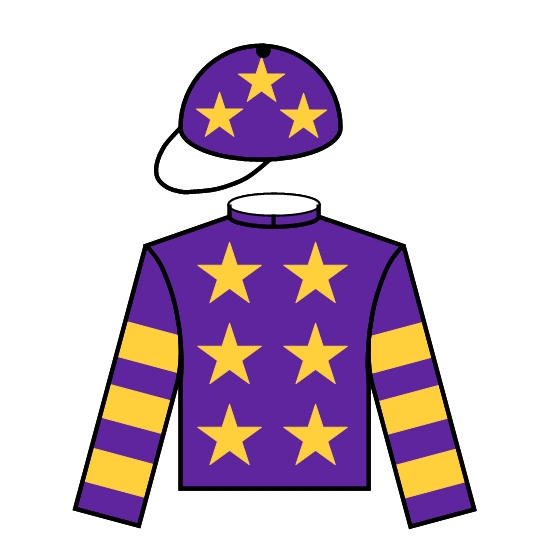 幸運快車	D026	LUCKY EXPRESS (AUS) 前稱 Prince Of Sussex  5歲 棗/棕色 閹馬Toronado (IRE) - Il Diamante (AUS) (Testa Rossa (AUS))馬主: 榮智健蔡約翰 (香港)J Size (HK)勝出9.7%  前三名25.8%賀銘年	A Hamelin勝出3.4%  前三名12.8%126 磅(105分)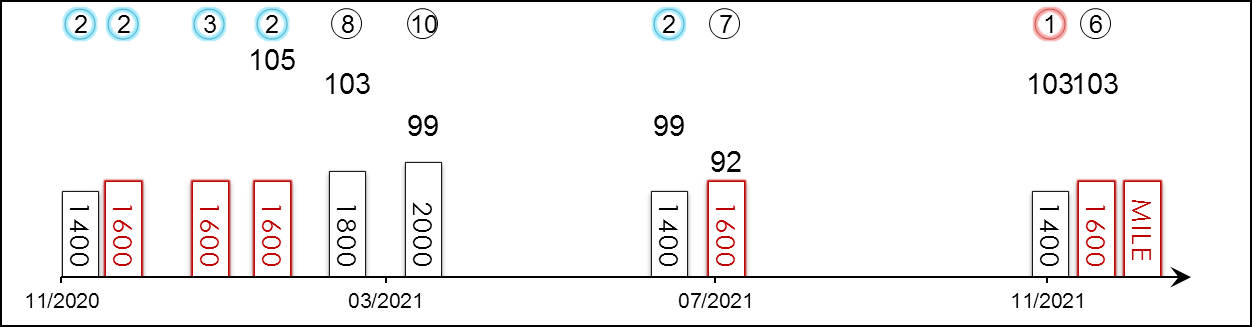 名次場次日期表現評分級別賽事名稱馬場馬場途程/跑道/場地途程/跑道/場地負磅騎師檔位賽事分段時間賽事分段時間賽事分段時間賽事分段時間頭馬時間馬匹末段分段名次及距離分段名次及距離分段名次及距離分段名次及距離分段名次及距離分段名次及距離勝負距離勝負距離賠率冠軍/亞軍2/9 *19014/11/20--樂聲盃 - 讓賽港沙田1400右好115田泰安322.6723.3122.331.21.8021.8573½7474212.7F二郎2/13 *22729/11/20--其士盃 - 讓賽港沙田1600右好115波健士923.5723.0722.841.34.1022.5385¾85½62¼2頸5.1達心星3/14 *3161/1/21--第二班讓賽港沙田1600右好130田泰安723.3824.2922.391.35.1922.40934221¾31¾3.5電路三號2/13 *37124/1/21105-香港經典一哩賽港沙田1600右好126田泰安922.2323.6523.911.33.8123.56104¾85¼8323/48.5勁搏8/14 *44921/2/21103-香港經典盃港沙田1800右好126田泰安224.4624.0422.771.47.2122.8887¼86¼6282¾5.1健康愉快10/14 *52421/3/2199-寶馬香港打吡大賽港沙田2000右好126賀銘年925.3223.7623.612.01.3224.12812¼85¼83106¼20達心星2/14 *76620/6/2199-第二班讓賽港沙田1400右好快132莫雷拉621.9822.2622.861.20.8322.249384½742短頭4.6F手到回來7/11 *82311/7/2192-沙田一哩錦標 - 讓賽港沙田1600右好快121莫雷拉522.2822.5023.511.32.2423.2694½9685½742.2F友誼至好1/11 17413/11/21103-樂聲盃 - 讓賽港沙田1400右好124潘頓121.6123.5022.841.21.2222.6072¾43¾41½1頭5.7百步穿雲6/12 21128/11/21103-其士盃 - 讓賽港沙田1600右好129潘頓723.0923.5222.871.33.7122.8753¾53¾52624.9銀馳12/12/21G1浪琴表香港一哩錦標港沙田1600右126賀銘年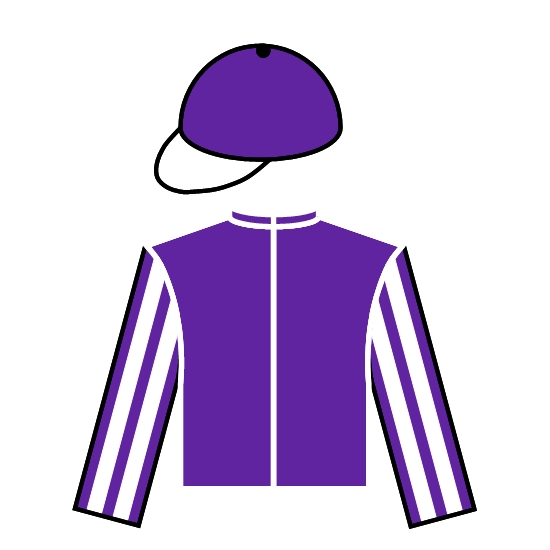 后土		MOTHER EARTH (IRE) 3歲 棗色 雌馬Zoffany (IRE) - Many Colours (GB) (Green Desert (USA))馬主: Derrick Smith, Mrs John Magnier & Michael Tabor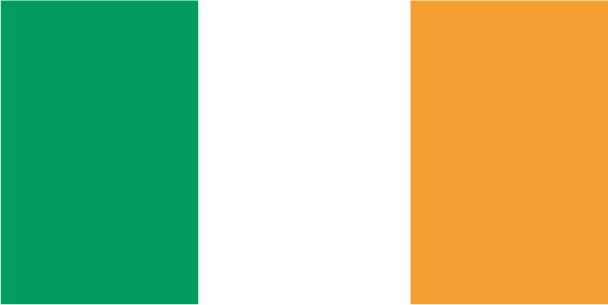 岳伯仁 (愛爾蘭)A P O'Brien (IRE)莫雅	R Moore121 磅(114分)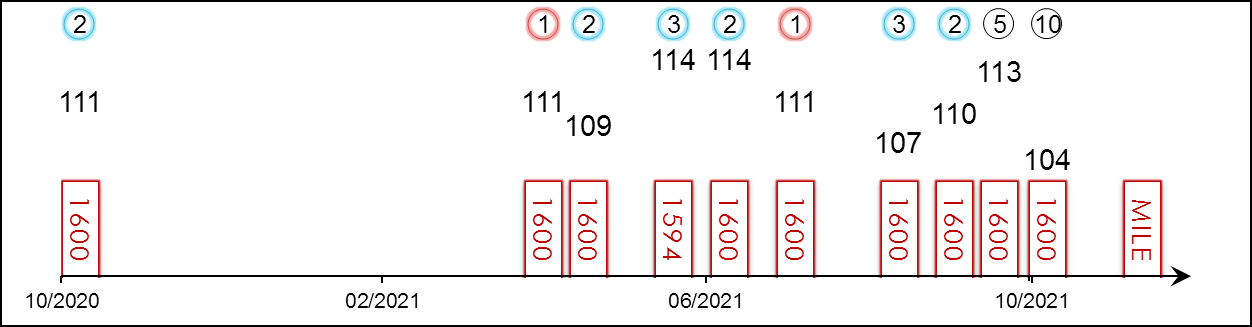 名次場次日期表現評分級別賽事名稱馬場馬場途程/跑道/場地途程/跑道/場地負磅騎師檔位賽事分段時間賽事分段時間賽事分段時間賽事分段時間頭馬時間馬匹末段分段名次及距離分段名次及距離分段名次及距離分段名次及距離分段名次及距離分段名次及距離勝負距離勝負距離賠率冠軍/亞軍2/14 -6/11/20111G1育馬者盃兩歲雌馬草地大賽 - 兩歲 美堅蘭1600左好122莫雅724.7524.9123.501.35.71-129.3115.5108.822.523.8Aunt Pearl1/11 -2/5/21111G1英國一千堅尼 - 三歲 雌馬英新市場1600直好快126戴圖理2---1.36.37----1110/1Saffron Beach2/13 -16/5/21109G1法國一千堅尼 - 三歲 雌馬法隆尚1600右爛126蘇銘倫4---1.39.28----21.33.2心起舞3/11 -18/6/21114G1加冕錦標 - 三歲 雌馬英雅士谷1594右大爛126莫雅8---1.43.13----31.89/2滴酒不沾2/13 -9/7/21114G1法爾曼斯錦標 - 雌馬英新市場1600直好快124莫雅8---1.35.93----20.55/1白雪燈1/14 -3/8/21111G1羅斯齊爾德大賽 - 雌馬法多維爾1600直軟123莫雅3---1.35.81----1頭3F性格迷人3/13 -11/9/21107G1馬頓錦標 - 雌馬愛李奧柏1600左好128莫雅2---1.41.98----31.56/5F不靠上輩2/12 -2/10/21110G1太陽戰車錦標 - 雌馬英新市場1600直好126莫雅10---1.40.58----2311/4FSaffron Beach5/10 -16/10/21113G1女皇伊利沙伯二世錦標英雅士谷1600直好軟124莫雅9---1.42.57----53.333/1勝千里10/13 -6/11/21104G1育馬者盃一哩大賽美德爾馬1600左快120莫雅723.8723.6422.991.34.01-139.81310.8119.5104.810.2太空藍調12/12/21G1浪琴表香港一哩錦標港沙田1600右121莫雅